Publicado en Andorra el 08/03/2024 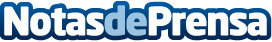 Superlative Watches hace realidad comprar Rolex sin lista de esperaSuperlative Watches ofrece la solución a la alta demanda de Rolex, eliminando las listas de espera. Un espacio de compraventa único donde comprar un Rolex nuevo con garantía oficial. Con más de 10 años de experiencia, Superlative Watches se logra especializar en el mercado de la compraventa de relojes como un líder en la venta de relojes nuevos de Rolex. Su amplio stock hace posible obtener un Rolex sin demoras y con las mayores garantías dentro del mercado de la compraventa de relojes de lujoDatos de contacto:José Manuel ParraSuperlative Watches Sales Manager674285802Nota de prensa publicada en: https://www.notasdeprensa.es/superlative-watches-hace-realidad-comprar_1 Categorias: Internacional Nacional Consumo http://www.notasdeprensa.es